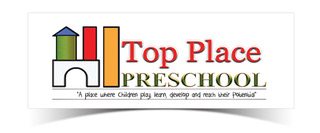 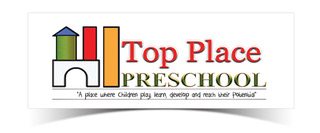 WelcomeDear Parent, We hope you have all had a lovely summer and enjoyed the little sunshine we had this year!We would like to welcome all our new children and families; we hope that your time with us will be one filled with fun and wonderful memories. A warm welcome also to Ms Kayleigh O’Brien joining the team of staff this September. Ms Kayleigh O’Brien has her first degree in Marketing and a postgraduate in Early Years (PGCE, EYTS). We wish her a pleasant time with us and look forward to sharing in her wealth of knowledge and experience. We regret to say that Ms Ana is no longer with us. All of Ms Ana’s children will now be supported by Ms Kayleigh. If Ms Ana had been your child’s keyperson last term take note that Ms Kayleigh is their new keyperson.We are looking forward to a wonderful and uninterrupted Autumn Term as we work together with you to support the children’s learning and development. 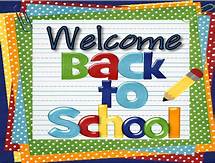 The EYFS framework has changed from 1st September 2021. The changes have been introduced to improve children’s early language and literacy at age 5 and to reduce teachers work load so they can spend more time with childen in their care. The new EYFS also includes promoting good oral health in children. However, the 7 areas of learning of the early years curriculum remains the same. These changes means improved service and support to all the children in our care. In order to give teachers opportunity to spend quality time with the children and get to know them and what support they need, we will now upload children’s observation on Tapestry once every two weeks but pictures of what children have done will be uploaded on a regular basis. We encourage you to check updates of your child’s learning and development on Tapestry regularly and be a part of their time at the nursery. You may talk to Ms Rachael if you have problems logging in to your tapestry account.Covid-19As part of our measures to contain the spread of covid-19, children’s bags will be kept at the nursery at the start of the term and only lunch boxes and water bottles will be taken home at the end of the day. We also advise that you drop your child with the manager or staff at the door (you will not be allowed into the building). Any adult entering the building is advised to wear a facemask and use the hand sanitizer on entering and exiting the building.Fees Invoices are issued at the start of every month and payments are to be made through bank transfer or cash immediately the invoice is received. (For non-funded children only). The termly snack fee must be paid by all children irrespective of their funding status. ClothingWe advise that you dress the children in comfortable clothing that makes playing, exploration etc possible. Wearing tight fitted clothes could lead to preventable “accidents” for children and especially the ones who are being potty trained. Please make sure all clothing, bags, water bottles, lunch boxes etc are clearly labelled to avoid loss of these items. Bags are to be left at the preschool till further notice. Children will only be returning home with their lunch boxes and water bottles.Address/contact details updateIt’s important that you let us know if your contact details change, this will help us to update our record accordingly.Notice withdrawal We will like to remind you that six weeks’ notice is required to withdraw your child from the nursery. If required notice is notice is not given, you will be asked to pay the notice period.  LunchChildren having lunch at the preschool should come with nut free food items. Please note that chocolates, sweets and sugary drinks are not allowed at preschool. AttendancePlease note that we take attendance seriously at the nursery. Kindly let us know first thing in the morning if your child is not able to attend on a particular day and tell us why. We will, however, call to find out why your child has not attended the nursery. Please note that we keep a record of all absences as part of our safeguarding measureParents EveningThere will be a blend of physical and online opportunity to attend the parents evening on the week starting 11th October 2021. WhatsApp forumWe have a parent and teachers WhatsApp forum where we share information about what the children are learning, latest news and generally support each other. The forum was very effective during the lock down and we hope to continue to use it as a means of passing information to parents. You may let Ms Rachael know if you would rather opt out of the group.Late Pick UpLate pick up will attract £1 per minute. Ensure you arrive in time to pick your child after his/her session to avoid late pick up chargesFacebook PageKindly follow, like our Facebook page and invite friends and family to do the same. ThemesThemes for the first half of these term are as follows:Volunteering opportunityWe are always looking for volunteers at the nursery. Please talk to the manager or any of the staff if you can spare few hours in a week to help at the nursery.WeekThemeWeek 1All About MeWeek 2All About MeWeek 3Feelings and EmotionsWeek 4Feelings and EmotionsWeek 5HarvestWeek 6HarvestWeek 7Animals